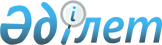 О внесении изменений и дополнений в решение Ордабасинского районного маслихата от 22 декабря 2010 года N 37/3 "О районном бюджете на 2011-2013 годы"
					
			Утративший силу
			
			
		
					Решение Ордабасинского районного маслихата Южно-Казахстанской области от 9 марта 2011 года N 41/3. Зарегистрировано Управлением юстиции Ордабасинского района 16 марта 2011 года N 14-8-102. Утратило силу в связи с истечением срока применения - письмо маслихата Ордабасинского района Южно-Казахстанской области от 6 февраля 2012 года N 26      Сноска. Утратило силу в связи с истечением срока применения - письмо маслихата Ордабасинского района Южно-Казахстанской области от 06.02.2012 N 26.      Примечание РЦПИ!

      В тексте сохранены авторская орфография и пунктуация.

      В соответствии с Бюджетным кодексом Республики Казахстан от 4 декабря 2008 года и Законом Республики Казахстан от 23 января 2001 года «О местном государственном управлении и самоуправлении в Республике Казахстан» и решением Южно-Казахстанского областного маслихата от 23 февраля 2011 года № 37/381-IV «О внесении изменений и дополнений в решение Южно-Казахстанского областного маслихата от 10 декабря 2010 года № 35/349- IV «Об областном бюджете на 2011-2013 годы», зарегистрированного в Реестре государственной регистрации нормативных правовых актов за № 2043, Ордабасинский районный маслихат РЕШИЛ:



      1. Внести в решение Ордабасинского районного маслихата от 22 декабря 2010 года № 37/3 «О районном бюджете на 2011-2013 годы» (зарегистрировано в Реестре Государственной регистрации нормативных правовых актов за № 14-8-97, опубликовано 08 января 2011 года в газете «Ордабасы оттары» № 3) следующие изменения и дополнения:



      пункт 1 изложить в новой редакции:

      «1. Утвердить районный бюджет Ордабасинского района на 2011-2013 годы согласно приложениям 1, 2 и 3 соответственно, в том числе на 2011 год в следующих объемах:

      1) доходы – 7 037 804 тысяч тенге, в том числе по:

      налоговым поступлениям – 429 357 тысяч тенге;

      неналоговым поступлениям – 2 521 тысяч тенге;

      поступления от продажи основного капитала – 0 тысяч тенге;

      поступлениям трансфертов – 6 605 926 тысяч тенге;

      2) затраты – 7 041 994 тысяч тенге;

      3) чистое бюджетное кредитование – 37 111 тысяч тенге:

      бюджетные кредиты – 38 120 тысяч тенге;

      погашение бюджетных кредитов – 1 009 тысяч тенге;

      4) сальдо по операциям с финансовыми активами – 0 тысяч тенге;

      5) дефицит (профицит) бюджета – - 41 301 тысяч тенге;

      6) финансирование дефицита (использование профицита) бюджета – 41 301 тысяч тенге».



      Дополнить пунктом 8-1 следующего содержания:

      «Обеспечение деятельности организаций дошкольного воспитания и обучения – 27 892 тыс. тенге»;



      дополнить пунктом 8-2 следующего содержания:

      «Ежемесячные выплаты денежных средств опекунам (попечителям) на содержание ребенка сироты (детей-сирот), и ребенка (детей), оставшегося без попечения родителей – 12 247 тыс. тенге»;



      дополнить пунктом 8-3 следующего содержания:

      «Обеспечение оборудованием, программным обеспечением детей-инвалидов, обучающихся на дому – 11 242 тыс. тенге»;



      дополнить пунктом 8-4 следующего содержания:

      «Строительство и (или) приобретение жилья государственного коммунального жилищного фонда – 22 380 тыс. тенге»;



      дополнить пунктом 8-5 следующего содержания:

      «Реализация мер социальной поддержки специалистов социальной сферы сельских населенных пунктов за счет целевых трансфертов из республиканского бюджета – 9 007 тыс. тенге»;



      дополнить пунктом 8-6 следующего содержания:

      «Проведение противоэпизоотических мероприятий – 101 052 тыс. тенге»;



      дополнить пунктом 8-7 следующего содержания:

      «Поддержка частного предпринимательства в рамках программы «Дорожная карта бизнеса - 2020» - 4 680 тыс. тенге».



      Приложения 1, 2, 3, 4 к указанному решению изложить в новой редакции согласно приложениям 1, 2, 3, 4 к настоящему решению.

      2. Настоящее решение вводится в действие с 1 января 2011 года.       Председатель ХХХХІ сессии

      районного маслихата                        Б.Жакей

      Секретарь районного маслихата              П.Журман         

      Приложение 1

      к решению Ордабасинского

      районного маслихата

      от 9 марта 2011 года № 41/3      Приложение 1

      к решению Ордабасинского

      районного маслихата

      от 22 декабря 2010 года № 37/3       Районный бюджет на 2011 год

      Приложение 2

      к решению Ордабасинского

      районного маслихата

      от 9 марта 2011 года № 41/3      Приложение 2

      к решению Ордабасинского

      районного маслихата

      от 22 декабря 2010 года № 37/3       Районный бюджет на 2012 год

      Приложение 3

      к решению Ордабасинского

      районного маслихата

      от 9 марта 2011 года № 41/3      Приложение 3

      к решению Ордабасинского

      районного маслихата

      от 22 декабря 2010 года № 37/3       Районный бюджет на 2013 год

      Приложение 4

      к решению Ордабасинского

      районного маслихата

      от 9 марта 2011 года № 41/3      Приложение 4

      к решению Ордабасинского

      районного маслихата

      от 22 декабря 2010 года № 37/3       Перечень районных бюджетных программ развития на 2011 год, направленных на реализацию инвестиционных проектов (программ)
					© 2012. РГП на ПХВ «Институт законодательства и правовой информации Республики Казахстан» Министерства юстиции Республики Казахстан
				Категория Категория Категория НаименованиеСумма, тыс. тенге КлассКлассКлассСумма, тыс. тенге ПодклассПодклассСумма, тыс. тенге 1 1 1 23I. ДОХОДЫ7 037 804
ПОСТУПЛЕНИЯ431 8781Налоговые поступления429 357
01Подоходный налог151 6612Индивидуальный подоходный налог151 66103Социальный налог128 5321Социальный налог128 53204Hалоги на собственность1270411Hалоги на имущество808133Земельный налог96194Hалог на транспортные средства335515Единый земельный налог305805Внутренние налоги на товары, работы и услуги16 9402Акцизы43953Поступления за использование природных и других ресурсов4 6924Сборы за ведение предпринимательской и профессиональной деятельности77805Налог на игорный бизнес7308Обязательные платежи, взимаемые за совершение юридически значимых действий и (или) выдачу документов уполномоченными на то государственными органами или должностными лицами51831Государственная пошлина51832Неналоговые поступления2 521
01Доходы от государственной собственности1 9405Доходы от аренды имущества, находящегося в государственной собственности1 94006Прочие неналоговые поступления5811Прочие неналоговые поступления5813Поступления от продажи основного капитала0
03Продажа земли и нематериальных активов01Продажа земли04Поступления трансфертов6 605 926
02Трансферты из вышестоящих органов государственного управления6 605 9262Трансферты из областного бюджета6 605 926Функциональная группаФункциональная группаФункциональная группаФункциональная группаНаименованиеСумма, тыс. тенге Функциональная подгруппаФункциональная подгруппаФункциональная подгруппаФункциональная подгруппаСумма, тыс. тенге Администратор бюджетных программАдминистратор бюджетных программАдминистратор бюджетных программСумма, тыс. тенге ПрограммаПрограммаСумма, тыс. тенге 111123ІІ. ЗАТРАТЫ7 041 994
01Государственные услуги общего характера225 102
1Представительные, исполнительные и другие органы, выполняющие общие функции государственного управления206 365112Аппарат маслихата района (города областного значения)22 415001Услуги по обеспечению деятельности маслихата района (города областного значения)19 352003Капитальные расходы государственных органов3 063122Аппарат акима района (города областного значения)65 460001Услуги по обеспечению деятельности акима района (города областного значения)65 280003Капитальные расходы государственных органов180123Аппарат акима района в городе, города районного значения, поселка, аула (села), аульного (сельского) округа118 490001Услуги по обеспечению деятельности акима района в городе, города районного значения, поселка, аула (села), аульного (сельского) округа116 990022Капитальные расходы государственных органов1 5002Финансовая деятельность862459Отдел экономики и финансов района (города областного значения)862003Проведение оценки имущества в целях налогообложения8629Прочие государственные услуги общего характера17 875459Отдел экономики и финансов района (города областного значения)17 875001Услуги по реализации государственной политики в области формирования и развития экономической политики, государственного планирования, исполнения бюджета и управления коммунальной собственностью района (города областного значения)17 575015Капитальные расходы государственных органов30002Оборона26 402
1Военные нужды8 228122Аппарат акима района (города областного значения)8 228005Мероприятия в рамках исполнения всеобщей воинской обязанности8 2282Организация работы по чрезвычайным ситуациям18 174122Аппарат акима района (города областного значения)18 174006Предупреждение и ликвидация чрезвычайных ситуаций масштаба района (города областного значения)15 174007Мероприятия по профилактике и тушению степных пожаров районного (городского) масштаба, а также пожаров в населенных пунктах, в которых не созданы органы государственной противопожарной службы3 00003Общественный порядок, безопасность, правовая, судебная, уголовно-исполнительная деятельность424
1Правоохранительная деятельность424458Отдел жилищно-коммунального хозяйства, пассажирского транспорта и автомобильных дорог района (города областного значения)424021Обеспечение безопасности дорожного движения в населенных пунктах42404Образование4 461 161
1Дошкольное воспитание и обучение231 901123Аппарат акима района в городе, города районного значения, поселка, аула (села), аульного (сельского) округа204 009004Поддержка организаций дошкольного воспитания и обучения204 009464Отдел образования района (города областного значения)27 892009Обеспечение деятельности организаций дошкольного воспитания и обучения27 8922Начальное, основное среднее и общее среднее образование3 574 737123Аппарат акима района в городе, города районного значения, поселка, аула (села), аульного (сельского) округа7 620005Организация бесплатного подвоза учащихся до школы и обратно в аульной (сельской) местности7 620464Отдел образования района (города областного значения)3 567 117003Общеобразовательное обучение3 506 627006Дополнительное образование для детей60 4909Прочие услуги в области образования654 523464Отдел образования района (города областного значения)66 956001Услуги по реализации государственной политики на местном уровне в области образования 6 279005Приобретение и доставка учебников, учебно-методических комплексов для государственных учреждений образования района (города областного значения)36 888012Капитальные расходы государственных органов300015Ежемесячные выплаты денежных средств опекунам (попечителям) на содержание ребенка сироты (детей-сирот), и ребенка (детей), оставшегося без попечения родителей12 247020Обеспечение оборудованием, программным обеспечением детей-инвалидов, обучающихся на дому11 242472Отдел строительства, архитектуры и градостроительства района (города областного значения)587 567037Строительство и реконструкция объектов образования587 56705Здравоохранение209
9Прочие услуги в области здравоохранения209123Аппарат акима района в городе, города районного значения, поселка, аула (села), аульного (сельского) округа209002Организация в экстренных случаях доставки тяжелобольных людей до ближайшей организации здравоохранения, оказывающей врачебную помощь20906Социальная помощь и социальное обеспечение235 822
2Социальная помощь214 182451Отдел занятости и социальных программ района (города областного значения)214 182002Программа занятости14 984004Оказание социальной помощи на приобретение топлива специалистам здравоохранения, образования, социального обеспечения, культуры и спорта в сельской местности в соответствии с законодательством Республики Казахстан6 150005Государственная адресная социальная помощь11 742007Социальная помощь отдельным категориям нуждающихся граждан по решениям местных представительных органов9 536014Оказание социальной помощи нуждающимся гражданам на дому19 164016Государственные пособия на детей до 18 лет143 910017Обеспечение нуждающихся инвалидов обязательными гигиеническими средствами и предоставление услуг специалистами жестового языка, индивидуальными помощниками в соответствии с индивидуальной программой реабилитации инвалида8 6969Прочие услуги в области социальной помощи и социального обеспечения21 640451Отдел занятости и социальных программ района (города областного значения)21 640001Услуги по реализации государственной политики на местном уровне в области обеспечения занятости и реализации социальных программ для населения20 166011Оплата услуг по зачислению, выплате и доставке пособий и других социальных выплат1 174021Капитальные расходы государственных органов30007Жилищно-коммунальное хозяйство897 708
1Жилищное хозяйство32 380472Отдел строительства, архитектуры и градостроительства района (города областного значения)32 380003Строительство и (или) приобретение жилья государственного коммунального жилищного фонда22 380004Развитие и обустройство инженерно-коммуникационной инфраструктуры10 0002Коммунальное хозяйство841 347458Отдел жилищно-коммунального хозяйства, пассажирского транспорта и автомобильных дорог района (города областного значения)67 511012Функционирование системы водоснабжения и водоотведения67 511472Отдел строительства, архитектуры и градостроительства района (города областного значения)773 836006Развитие системы водоснабжения773 8363Благоустройство населенных пунктов23 981123Аппарат акима района в городе, города районного значения, поселка, аула (села), аульного (сельского) округа7 597008Освещение улиц населенных пунктов2 450009Обеспечение санитарии населенных пунктов3 322011Благоустройство и озеленение населенных пунктов1 825458Отдел жилищно-коммунального хозяйства, пассажирского транспорта и автомобильных дорог района (города областного значения)16 384015Освещение улиц в населенных пунктах5 000017Содержание мест захоронений и захоронение безродных44018Благоустройство и озеленение населенных пунктов11 34008Культура, спорт, туризм и информационное пространство249 529
1Деятельность в области культуры58 596455Отдел культуры и развития языков района (города областного значения)58 596003Поддержка культурно-досуговой работы55 420005Обеспечение функционирования зоопарков и дендропарков3 1762Спорт136 926465Отдел физической культуры и спорта района (города областного значения)41 389005Развитие массового спорта и национальных видов спорта 34 082006Проведение спортивных соревнований на районном (города областного значения) уровне3 150007Подготовка и участие членов сборных команд района (города областного значения) по различным видам спорта на областных спортивных соревнованиях4 157472Отдел строительства, архитектуры и градостроительства района (города областного значения)95 537008Развитие объектов спорта и туризма95 5373Информационное пространство39 040455Отдел культуры и развития языков района (города областного значения)30 992006Функционирование районных (городских) библиотек30 992456Отдел внутренней политики района (города областного значения)8 048002Услуги по проведению государственной информационной политики через газеты и журналы 8 0489Прочие услуги по организации культуры, спорта, туризма и информационного пространства14 967455Отдел культуры и развития языков района (города областного значения)4 408001Услуги по реализации государственной политики на местном уровне в области развития языков и культуры4 408456Отдел внутренней политики района (города областного значения)6 289001Услуги по реализации государственной политики на местном уровне в области информации, укрепления государственности и формирования социального оптимизма граждан5 289003Реализация региональных программ в сфере молодежной политики1 000465Отдел физической культуры и спорта района (города областного значения)4 270001Услуги по реализации государственной политики на местном уровне в сфере физической культуры и спорта4 2709Топливно-энергетический комплекс и недропользование375 346
9Прочие услуги в области топливно-энергетического комплекса и недропользования375 346472Отдел строительства, архитектуры и градостроительства района (города областного значения)375 346009Развитие теплоэнергетической системы375 34610Сельское, водное, лесное, рыбное хозяйство, особо охраняемые природные территории, охрана окружающей среды и животного мира, земельные отношения155 986
1Сельское хозяйство46 517454Отдел предпринимательства и сельского хозяйства района (города областного значения)9 007099Реализация мер социальной поддержки специалистов социальной сферы сельских населенных пунктов за счет целевых трансфертов из республиканского бюджета 9 007473Отдел ветеринарии района (города областного значения)37 510001Услуги по реализации государственной политики на местном уровне в сфере ветеринарии6 039003Капитальные расходы государственных органов1 500005Обеспечение функционирования скотомогильников (биотермических ям) 1 669007Организация отлова и уничтожения бродячих собак и кошек2 000008Возмещение владельцам стоимости изымаемых и уничтожаемых больных животных, продуктов и сырья животного происхождения3 000009Проведение ветеринарных мероприятий по энзоотическим болезням животных23 3026Земельные отношения8 417463Отдел земельных отношений района (города областного значения)8 417001Услуги по реализации государственной политики в области регулирования земельных отношений на территории района (города областного значения)5 267003Земельно-хозяйственное устройство населенных пунктов3 000007Капитальные расходы государственных органов1509Прочие услуги в области сельского, водного, лесного, рыбного хозяйства, охраны окружающей среды и земельных отношений101 052473Отдел ветеринарии района (города областного значения)101 052011Проведение противоэпизоотических мероприятий101 05211Промышленность, архитектурная, градостроительная и строительная деятельность57 269
2Архитектурная, градостроительная и строительная деятельность57 269472Отдел строительства, архитектуры и градостроительства района (города областного значения)57 269001Услуги по реализации государственной политики в области строительства, архитектуры и градостроительства на местном уровне8 847013Разработка схем градостроительного развития территории района, генеральных планов городов районного (областного) значения, поселков и иных сельских населенных пунктов48 272015Капитальные расходы государственных органов15012Транспорт и коммуникации311 843
1Автомобильный транспорт311 843458Отдел жилищно-коммунального хозяйства, пассажирского транспорта и автомобильных дорог района (города областного значения)311 843023Обеспечение функционирования автомобильных дорог311 84313Прочие41 145
9Прочие41 145451Отдел занятости и социальных программ района (города областного значения)4 680
022Поддержка частного предпринимательства в рамках программы «Дорожная карта бизнеса - 2020»4 680454Отдел предпринимательства и сельского хозяйства района (города областного значения)17 443
001Услуги по реализации государственной политики на местном уровне в области развития предпринимательства, промышленности и сельского хозяйства 15 793007Капитальные расходы государственных органов1 650458Отдел жилищно-коммунального хозяйства, пассажирского транспорта и автомобильных дорог района (города областного значения)10 422
001Услуги по реализации государственной политики на местном уровне в области жилищно-коммунального хозяйства, пассажирского транспорта и автомобильных дорог 10 272013Капитальные расходы государственных органов150459Отдел экономики и финансов района (города областного значения)8 600
012Резерв местного исполнительного органа района (города областного значения) 8 60015Трансферты4 048
1Трансферты4 048459Отдел экономики и финансов района (города областного значения)4 048006Возврат неиспользованных (недоиспользованных) целевых трансфертов4 048III. ЧИСТОЕ БЮДЖЕТНОЕ КРЕДИТОВАНИЕ37 111
Функциональная группаФункциональная группаФункциональная группаФункциональная группаНаименованиеСумма, тыс. тенге Функциональная подгруппаФункциональная подгруппаФункциональная подгруппаФункциональная подгруппаСумма, тыс. тенге Администратор бюджетных программАдминистратор бюджетных программАдминистратор бюджетных программСумма, тыс. тенге ПрограммаПрограммаСумма, тыс. тенге БЮДЖЕТНЫЕ КРЕДИТЫ38 120
10Сельское, водное, лесное, рыбное хозяйство, особо охраняемые природные территории, охрана окружающей среды и животного мира, земельные отношения38 120
1Сельское хозяйство38 120454Отдел предпринимательства и сельского хозяйства района (города областного значения)38 120009Бюджетные кредиты для реализации мер социальной поддержки специалистов социальной сферы сельских населенных пунктов38 120Функциональная группаФункциональная группаФункциональная группаФункциональная группаНаименованиеСумма, тыс. тенге Функциональная подгруппаФункциональная подгруппаФункциональная подгруппаФункциональная подгруппаСумма, тыс. тенге Администратор бюджетных программАдминистратор бюджетных программАдминистратор бюджетных программСумма, тыс. тенге ПрограммаПрограммаСумма, тыс. тенге ПОГАШЕНИЕ БЮДЖЕТНЫХ КРЕДИТОВ1 009
5Погашение бюджетных кредитов1 00901Погашение бюджетных кредитов1 0091Погашение бюджетных кредитов, выданных из государственного бюджета1 00913Погашение бюджетных кредитов, выданных из местного бюджета физическим лицам1 009IV. САЛЬДО ПО ОПЕРАЦИЯМ С ФИНАНСОВЫМИ АКТИВАМИ0
V. ДЕФИЦИТ (ПРОФИЦИТ) БЮДЖЕТА-41 301
VI. ФИНАНСИРОВАНИЕ ДЕФИЦИТА (ИСПОЛЬЗОВАНИЕ ПРОФИЦИТА) БЮДЖЕТА41 301
Функциональная группаФункциональная группаФункциональная группаФункциональная группаНаименованиеСумма, тыс. тенге Функциональная подгруппаФункциональная подгруппаФункциональная подгруппаФункциональная подгруппаСумма, тыс. тенге Администратор бюджетных программАдминистратор бюджетных программАдминистратор бюджетных программСумма, тыс. тенге ПрограммаПрограммаСумма, тыс. тенге Поступления займов38 1207Поступления займов38 12001Внутренние государственные займы38 1202Договоры займа38 12003Займы, получаемые местным исполнительным органом района (города областного значения)38 120Функциональная группаФункциональная группаФункциональная группаФункциональная группаНаименованиеСумма, тыс. тенге Функциональная подгруппаФункциональная подгруппаФункциональная подгруппаФункциональная подгруппаСумма, тыс. тенге Администратор бюджетных программАдминистратор бюджетных программАдминистратор бюджетных программСумма, тыс. тенге ПрограммаПрограммаСумма, тыс. тенге Погашение займов1 00916Погашение займов1 0091Погашение займов1 009459Отдел экономики и финансов района (города областного значения)1 009005Погашение долга местного исполнительного органа перед вышестоящим бюджетом1 009Функциональная группаФункциональная группаФункциональная группаФункциональная группаНаименованиеСумма, тыс. тенге Функциональная подгруппаФункциональная подгруппаФункциональная подгруппаФункциональная подгруппаСумма, тыс. тенге Администратор бюджетных программАдминистратор бюджетных программАдминистратор бюджетных программСумма, тыс. тенге ПрограммаПрограммаСумма, тыс. тенге 8Используемые остатки бюджетных средств4 1901Остатки бюджетных средств4 190001Свободные остатки бюджетных средств4 190001Свободные остатки бюджетных средств4 190Категория Категория Категория НаименованиеСумма, тыс. тенге КлассКлассКлассСумма, тыс. тенге ПодклассПодклассСумма, тыс. тенге 1 1 1 23I. ДОХОДЫ6 701 942
ПОСТУПЛЕНИЯ483 0741Налоговые поступления480 352
01Подоходный налог176 4762Индивидуальный подоходный налог176 47603Социальный налог143 4191Социальный налог143 41904Hалоги на собственность1365641Hалоги на имущество866363Земельный налог103904Hалог на транспортные средства362355Единый земельный налог330305Внутренние налоги на товары, работы и услуги18 2952Акцизы47473Поступления за использование природных и других ресурсов5 0674Сборы за ведение предпринимательской и профессиональной деятельности84025Налог на игорный бизнес7908Обязательные платежи, взимаемые за совершение юридически значимых действий и (или) выдачу документов уполномоченными на то государственными органами или должностными лицами55981Государственная пошлина55982Неналоговые поступления2 722
01Доходы от государственной собственности2 0955Доходы от аренды имущества, находящегося в государственной собственности2 09506Прочие неналоговые поступления6271Прочие неналоговые поступления6273Поступления от продажи основного капитала0
03Продажа земли и нематериальных активов01Продажа земли04Поступления трансфертов6 218 868
02Трансферты из вышестоящих органов государственного управления6 218 8682Трансферты из областного бюджета6 218 868Функциональная группаФункциональная группаФункциональная группаФункциональная группаНаименованиеСумма, тыс. тенге Функциональная подгруппаФункциональная подгруппаФункциональная подгруппаФункциональная подгруппаСумма, тыс. тенге Администратор бюджетных программАдминистратор бюджетных программАдминистратор бюджетных программСумма, тыс. тенге ПрограммаПрограммаСумма, тыс. тенге 111123ІІ. ЗАТРАТЫ6 701 942
01Государственные услуги общего характера231 932
1Представительные, исполнительные и другие органы, выполняющие общие функции государственного управления212 956112Аппарат маслихата района (города областного значения)21 720001Услуги по обеспечению деятельности маслихата района (города областного значения)21 570003Капитальные расходы государственных органов150122Аппарат акима района (города областного значения)58 625001Услуги по обеспечению деятельности акима района (города областного значения)58 325003Капитальные расходы государственных органов300123Аппарат акима района в городе, города районного значения, поселка, аула (села), аульного (сельского) округа132 611001Услуги по обеспечению деятельности акима района в городе, города районного значения, поселка, аула (села), аульного (сельского) округа118 561022Капитальные расходы государственных органов14 0502Финансовая деятельность927459Отдел экономики и финансов района (города областного значения)927003Проведение оценки имущества в целях налогообложения9279Прочие государственные услуги общего характера18 049459Отдел экономики и финансов района (города областного значения)18 049001Услуги по реализации государственной политики в области формирования и развития экономической политики, государственного планирования, исполнения бюджета и управления коммунальной собственностью района (города областного значения)17 899015Капитальные расходы государственных органов15002Оборона27 000
1Военные нужды9 271122Аппарат акима района (города областного значения)9 271005Мероприятия в рамках исполнения всеобщей воинской обязанности9 2712Организация работы по чрезвычайным ситуациям17 729122Аппарат акима района (города областного значения)17 729006Предупреждение и ликвидация чрезвычайных ситуаций масштаба района (города областного значения)14 504007Мероприятия по профилактике и тушению степных пожаров районного (городского) масштаба, а также пожаров в населенных пунктах, в которых не созданы органы государственной противопожарной службы3 22503Общественный порядок, безопасность, правовая, судебная, уголовно-исполнительная деятельность456
1Правоохранительная деятельность456458Отдел жилищно-коммунального хозяйства, пассажирского транспорта и автомобильных дорог района (города областного значения)456021Обеспечение безопасности дорожного движения в населенных пунктах45604Образование4 755 215
1Дошкольное воспитание и обучение229 748123Аппарат акима района в городе, города районного значения, поселка, аула (села), аульного (сельского) округа229 748004Поддержка организаций дошкольного воспитания и обучения229 7482Начальное, основное среднее и общее среднее образование3 896 664123Аппарат акима района в городе, города районного значения, поселка, аула (села), аульного (сельского) округа8 192005Организация бесплатного подвоза учащихся до школы и обратно в аульной (сельской) местности8 192464Отдел образования района (города областного значения)3 888 472003Общеобразовательное обучение3 820 260006Дополнительное образование для детей68 2129Прочие услуги в области образования628 803464Отдел образования района (города областного значения)44 141001Услуги по реализации государственной политики на местном уровне в области образования 6 947005Приобретение и доставка учебников, учебно-методических комплексов для государственных учреждений образования района (города областного значения)37 044012Капитальные расходы государственных органов150472Отдел строительства, архитектуры и градостроительства района (города областного значения)584 662037Строительство и реконструкция объектов образования584 66205Здравоохранение225
9Прочие услуги в области здравоохранения225123Аппарат акима района в городе, города районного значения, поселка, аула (села), аульного (сельского) округа225002Организация в экстренных случаях доставки тяжелобольных людей до ближайшей организации здравоохранения, оказывающей врачебную помощь22506Социальная помощь и социальное обеспечение260 562
2Социальная помощь236 039451Отдел занятости и социальных программ района (города областного значения)236 039002Программа занятости16 107004Оказание социальной помощи на приобретение топлива специалистам здравоохранения, образования, социального обеспечения, культуры и спорта в сельской местности в соответствии с законодательством Республики Казахстан6 611005Государственная адресная социальная помощь12 564006Жилищная помощь11 475007Социальная помощь отдельным категориям нуждающихся граждан по решениям местных представительных органов9 934014Оказание социальной помощи нуждающимся гражданам на дому15 925016Государственные пособия на детей до 18 лет154 075017Обеспечение нуждающихся инвалидов обязательными гигиеническими средствами и предоставление услуг специалистами жестового языка, индивидуальными помощниками в соответствии с индивидуальной программой реабилитации инвалида9 3489Прочие услуги в области социальной помощи и социального обеспечения24 523451Отдел занятости и социальных программ района (города областного значения)24 523001Услуги по реализации государственной политики на местном уровне в области обеспечения занятости и реализации социальных программ для населения22 261011Оплата услуг по зачислению, выплате и доставке пособий и других социальных выплат1 262021Капитальные расходы государственных органов1 00007Жилищно-коммунальное хозяйство815 017
1Жилищное хозяйство35 880472Отдел строительства, архитектуры и градостроительства района (города областного значения)35 880003Строительство и (или) приобретение жилья государственного коммунального жилищного фонда22 380004Развитие и обустройство инженерно-коммуникационной инфраструктуры13 5002Коммунальное хозяйство753 156458Отдел жилищно-коммунального хозяйства, пассажирского транспорта и автомобильных дорог района (города областного значения)11 262012Функционирование системы водоснабжения и водоотведения11 262472Отдел строительства, архитектуры и градостроительства района (города областного значения)741 894006Развитие системы водоснабжения741 8943Благоустройство населенных пунктов25 981123Аппарат акима района в городе, города районного значения, поселка, аула (села), аульного (сельского) округа8 368008Освещение улиц населенных пунктов2 795009Обеспечение санитарии населенных пунктов3 584011Благоустройство и озеленение населенных пунктов1 989458Отдел жилищно-коммунального хозяйства, пассажирского транспорта и автомобильных дорог района (города областного значения)17 613015Освещение улиц в населенных пунктах5 375017Содержание мест захоронений и захоронение безродных47018Благоустройство и озеленение населенных пунктов12 19108Культура, спорт, туризм и информационное пространство179 003
1Деятельность в области культуры64 317455Отдел культуры и развития языков района (города областного значения)64 317003Поддержка культурно-досуговой работы60 739005Обеспечение функционирования зоопарков и дендропарков3 5782Спорт55 014465Отдел физической культуры и спорта района (города областного значения)55 014005Развитие массового спорта и национальных видов спорта 47 320006Проведение спортивных соревнований на районном (города областного значения) уровне3 225007Подготовка и участие членов сборных команд района (города областного значения) по различным видам спорта на областных спортивных соревнованиях4 4693Информационное пространство43 041455Отдел культуры и развития языков района (города областного значения)34 389006Функционирование районных (городских) библиотек34 389456Отдел внутренней политики района (города областного значения)8 652002Услуги по проведению государственной информационной политики через газеты и журналы 8 6529Прочие услуги по организации культуры, спорта, туризма и информационного пространства16 631455Отдел культуры и развития языков района (города областного значения)5 030001Услуги по реализации государственной политики на местном уровне в области развития языков и культуры4 880010Капитальные расходы государственных органов150456Отдел внутренней политики района (города областного значения)6 948001Услуги по реализации государственной политики на местном уровне в области информации, укрепления государственности и формирования социального оптимизма граждан5 873003Реализация региональных программ в сфере молодежной политики1 075465Отдел физической культуры и спорта района (города областного значения)4 653001Услуги по реализации государственной политики на местном уровне в сфере физической культуры и спорта4 6539Топливно-энергетический комплекс и недропользование226 599
9Прочие услуги в области топливно-энергетического комплекса и недропользования226 599472Отдел строительства, архитектуры и градостроительства района (города областного значения)226 599009Развитие теплоэнергетической системы226 59910Сельское, водное, лесное, рыбное хозяйство, особо охраняемые природные территории, охрана окружающей среды и животного мира, земельные отношения36 941
1Сельское хозяйство27 715473Отдел ветеринарии района (города областного значения)27 715001Услуги по реализации государственной политики на местном уровне в сфере ветеринарии6 571003Капитальные расходы государственных органов150005Обеспечение функционирования скотомогильников (биотермических ям) 1 794007Организация отлова и уничтожения бродячих собак и кошек2 150008Возмещение владельцам стоимости изымаемых и уничтожаемых больных животных, продуктов и сырья животного происхождения3 225009Проведение ветеринарных мероприятий по энзоотическим болезням животных13 8256Земельные отношения9 226463Отдел земельных отношений района (города областного значения)9 226001Услуги по реализации государственной политики в области регулирования земельных отношений на территории района (города областного значения)5 851003Земельно-хозяйственное устройство населенных пунктов3 225007Капитальные расходы государственных органов15011Промышленность, архитектурная, градостроительная и строительная деятельность12 131
2Архитектурная, градостроительная и строительная деятельность12 131472Отдел строительства, архитектуры и градостроительства района (города областного значения)12 131001Услуги по реализации государственной политики в области строительства, архитектуры и градостроительства на местном уровне9 831013Разработка схем градостроительного развития территории района, генеральных планов городов районного (областного) значения, поселков и иных сельских населенных пунктов2 150015Капитальные расходы государственных органов15012Транспорт и коммуникации117 635
1Автомобильный транспорт117 635458Отдел жилищно-коммунального хозяйства, пассажирского транспорта и автомобильных дорог района (города областного значения)117 635023Обеспечение функционирования автомобильных дорог117 63513Прочие39 226
9Прочие39 226454Отдел предпринимательства и сельского хозяйства района (города областного значения)17 759
001Услуги по реализации государственной политики на местном уровне в области развития предпринимательства, промышленности и сельского хозяйства 17 609007Капитальные расходы государственных органов150458Отдел жилищно-коммунального хозяйства, пассажирского транспорта и автомобильных дорог района (города областного значения)11 805
001Услуги по реализации государственной политики на местном уровне в области жилищно-коммунального хозяйства, пассажирского транспорта и автомобильных дорог 11 655013Капитальные расходы государственных органов150459Отдел экономики и финансов района (города областного значения)9 662
012Резерв местного исполнительного органа района (города областного значения) 9 662III. ЧИСТОЕ БЮДЖЕТНОЕ КРЕДИТОВАНИЕ-1 009
Функциональная группаФункциональная группаФункциональная группаФункциональная группаНаименованиеСумма, тыс. тенге Функциональная подгруппаФункциональная подгруппаФункциональная подгруппаФункциональная подгруппаСумма, тыс. тенге Администратор бюджетных программАдминистратор бюджетных программАдминистратор бюджетных программСумма, тыс. тенге ПрограммаПрограммаСумма, тыс. тенге БЮДЖЕТНЫЕ КРЕДИТЫ0
Функциональная группаФункциональная группаФункциональная группаФункциональная группаНаименованиеСумма, тыс. тенге Функциональная подгруппаФункциональная подгруппаФункциональная подгруппаФункциональная подгруппаСумма, тыс. тенге Администратор бюджетных программАдминистратор бюджетных программАдминистратор бюджетных программСумма, тыс. тенге ПрограммаПрограммаСумма, тыс. тенге ПОГАШЕНИЕ БЮДЖЕТНЫХ КРЕДИТОВ1 009
5Погашение бюджетных кредитов1 00901Погашение бюджетных кредитов1 0091Погашение бюджетных кредитов, выданных из государственного бюджета1 00913Погашение бюджетных кредитов, выданных из местного бюджета физическим лицам1 009IV. САЛЬДО ПО ОПЕРАЦИЯМ С ФИНАНСОВЫМИ АКТИВАМИ0
Функциональная группаФункциональная группаФункциональная группаФункциональная группаНаименованиеСумма, тыс. тенге Функциональная подгруппаФункциональная подгруппаФункциональная подгруппаФункциональная подгруппаСумма, тыс. тенге Администратор бюджетных программАдминистратор бюджетных программАдминистратор бюджетных программСумма, тыс. тенге ПрограммаПрограммаСумма, тыс. тенге V. ДЕФИЦИТ (ПРОФИЦИТ) БЮДЖЕТА1 009
VI. ФИНАНСИРОВАНИЕ ДЕФИЦИТА (ИСПОЛЬЗОВАНИЕ ПРОФИЦИТА) БЮДЖЕТА-1 009
Функциональная группаФункциональная группаФункциональная группаФункциональная группаНаименованиеСумма, тыс. тенге Функциональная подгруппаФункциональная подгруппаФункциональная подгруппаФункциональная подгруппаСумма, тыс. тенге Администратор бюджетных программАдминистратор бюджетных программАдминистратор бюджетных программСумма, тыс. тенге ПрограммаПрограммаСумма, тыс. тенге Погашение займов0Функциональная группаФункциональная группаФункциональная группаФункциональная группаНаименованиеСумма, тыс. тенге Функциональная подгруппаФункциональная подгруппаФункциональная подгруппаФункциональная подгруппаСумма, тыс. тенге Администратор бюджетных программАдминистратор бюджетных программАдминистратор бюджетных программСумма, тыс. тенге ПрограммаПрограммаСумма, тыс. тенге Погашение займов1 00916Погашение займов1 0091Погашение займов1 009459Отдел экономики и финансов района (города областного значения)1 009005Погашение долга местного исполнительного органа перед вышестоящим бюджетом1 009Функциональная группаФункциональная группаФункциональная группаФункциональная группаНаименованиеСумма, тыс. тенге Функциональная подгруппаФункциональная подгруппаФункциональная подгруппаФункциональная подгруппаСумма, тыс. тенге Администратор бюджетных программАдминистратор бюджетных программАдминистратор бюджетных программСумма, тыс. тенге ПрограммаПрограммаСумма, тыс. тенге 8Используемые остатки бюджетных средств01Остатки бюджетных средств0001Свободные остатки бюджетных средств0001Свободные остатки бюджетных средствКатегория Категория Категория НаименованиеСумма, тыс. тенге КлассКлассКлассСумма, тыс. тенге ПодклассПодклассСумма, тыс. тенге 1 1 1 23I. ДОХОДЫ6 393 575
ПОСТУПЛЕНИЯ500 6881Налоговые поступления497 761
01Подоходный налог180 1132Индивидуальный подоходный налог180 11303Социальный налог145 7511Социальный налог145 75104Hалоги на собственность1462121Hалоги на имущество925403Земельный налог111694Hалог на транспортные средства389535Единый земельный налог355005Внутренние налоги на товары, работы и услуги19 6682Акцизы51033Поступления за использование природных и других ресурсов5 4474Сборы за ведение предпринимательской и профессиональной деятельности90335Налог на игорный бизнес8508Обязательные платежи, взимаемые за совершение юридически значимых действий и (или) выдачу документов уполномоченными на то государственными органами или должностными лицами60171Государственная пошлина60172Неналоговые поступления2 927
01Доходы от государственной собственности2 2523Дивиденды на государственные пакеты акций, находящиеся в государственной собственности05Доходы от аренды имущества, находящегося в государственной собственности2 25206Прочие неналоговые поступления6751Прочие неналоговые поступления6753Поступления от продажи основного капитала0
03Продажа земли и нематериальных активов01Продажа земли04Поступления трансфертов5 892 887
02Трансферты из вышестоящих органов государственного управления5 892 8872Трансферты из областного бюджета5 892 887Функциональная группаФункциональная группаФункциональная группаФункциональная группаНаименованиеСумма, тыс. тенге Функциональная подгруппаФункциональная подгруппаФункциональная подгруппаФункциональная подгруппаСумма, тыс. тенге Администратор бюджетных программАдминистратор бюджетных программАдминистратор бюджетных программСумма, тыс. тенге ПрограммаПрограммаСумма, тыс. тенге 111123ІІ. ЗАТРАТЫ6 393 575
01Государственные услуги общего характера232 444
1Представительные, исполнительные и другие органы, выполняющие общие функции государственного управления213 048112Аппарат маслихата района (города областного значения)22 080001Услуги по обеспечению деятельности маслихата района (города областного значения)21 930003Капитальные расходы государственных органов150122Аппарат акима района (города областного значения)60 062001Услуги по обеспечению деятельности акима района (города областного значения)59 762003Капитальные расходы государственных органов300123Аппарат акима района в городе, города районного значения, поселка, аула (села), аульного (сельского) округа130 906001Услуги по обеспечению деятельности акима района в городе, города районного значения, поселка, аула (села), аульного (сельского) округа119 406022Капитальные расходы государственных органов11 5002Финансовая деятельность997459Отдел экономики и финансов района (города областного значения)997003Проведение оценки имущества в целях налогообложения9979Прочие государственные услуги общего характера18 399459Отдел экономики и финансов района (города областного значения)18 399001Услуги по реализации государственной политики в области формирования и развития экономической политики, государственного планирования, исполнения бюджета и управления коммунальной собственностью района (города областного значения)18 249015Капитальные расходы государственных органов15002Оборона27 404
1Военные нужды9 433122Аппарат акима района (города областного значения)9 433005Мероприятия в рамках исполнения всеобщей воинской обязанности9 4332Организация работы по чрезвычайным ситуациям17 971122Аппарат акима района (города областного значения)17 971006Предупреждение и ликвидация чрезвычайных ситуаций масштаба района (города областного значения)14 504007Мероприятия по профилактике и тушению степных пожаров районного (городского) масштаба, а также пожаров в населенных пунктах, в которых не созданы органы государственной противопожарной службы3 46703Общественный порядок, безопасность, правовая, судебная, уголовно-исполнительная деятельность490
1Правоохранительная деятельность490458Отдел жилищно-коммунального хозяйства, пассажирского транспорта и автомобильных дорог района (города областного значения)490021Обеспечение безопасности дорожного движения в населенных пунктах49004Образование4 254 197
1Дошкольное воспитание и обучение228 153123Аппарат акима района в городе, города районного значения, поселка, аула (села), аульного (сельского) округа228 153004Поддержка организаций дошкольного воспитания и обучения228 1532Начальное, основное среднее и общее среднее образование3 919 112123Аппарат акима района в городе, города районного значения, поселка, аула (села), аульного (сельского) округа8 458005Организация бесплатного подвоза учащихся до школы и обратно в аульной (сельской) местности8 458464Отдел образования района (города областного значения)3 910 654003Общеобразовательное обучение3 842 167006Дополнительное образование для детей68 4879Прочие услуги в области образования106 932464Отдел образования района (города областного значения)44 532001Услуги по реализации государственной политики на местном уровне в области образования 7 030005Приобретение и доставка учебников, учебно-методических комплексов для государственных учреждений образования района (города областного значения)37 352012Капитальные расходы государственных органов150472Отдел строительства, архитектуры и градостроительства района (города областного значения)62 400037Строительство и реконструкция объектов образования62 40005Здравоохранение240
9Прочие услуги в области здравоохранения240123Аппарат акима района в городе, города районного значения, поселка, аула (села), аульного (сельского) округа240002Организация в экстренных случаях доставки тяжелобольных людей до ближайшей организации здравоохранения, оказывающей врачебную помощь24006Социальная помощь и социальное обеспечение282 469
2Социальная помощь258 333451Отдел занятости и социальных программ района (города областного значения)258 333002Программа занятости17 315004Оказание социальной помощи на приобретение топлива специалистам здравоохранения, образования, социального обеспечения, культуры и спорта в сельской местности в соответствии с законодательством Республики Казахстан7 107005Государственная адресная социальная помощь13 468006Жилищная помощь18 672007Социальная помощь отдельным категориям нуждающихся граждан по решениям местных представительных органов10 680014Оказание социальной помощи нуждающимся гражданам на дому15 944016Государственные пособия на детей до 18 лет165 098017Обеспечение нуждающихся инвалидов обязательными гигиеническими средствами и предоставление услуг специалистами жестового языка, индивидуальными помощниками в соответствии с индивидуальной программой реабилитации инвалида10 0499Прочие услуги в области социальной помощи и социального обеспечения24 136451Отдел занятости и социальных программ района (города областного значения)24 136001Услуги по реализации государственной политики на местном уровне в области обеспечения занятости и реализации социальных программ для населения22 479011Оплата услуг по зачислению, выплате и доставке пособий и других социальных выплат1 357021Капитальные расходы государственных органов30007Жилищно-коммунальное хозяйство972 413
1Жилищное хозяйство42 380472Отдел строительства, архитектуры и градостроительства района (города областного значения)42 380003Строительство и (или) приобретение жилья государственного коммунального жилищного фонда22 380004Развитие и обустройство инженерно-коммуникационной инфраструктуры20 0002Коммунальное хозяйство902 106458Отдел жилищно-коммунального хозяйства, пассажирского транспорта и автомобильных дорог района (города областного значения)12 106012Функционирование системы водоснабжения и водоотведения12 106472Отдел строительства, архитектуры и градостроительства района (города областного значения)890 000006Развитие системы водоснабжения890 0003Благоустройство населенных пунктов27 927123Аппарат акима района в городе, города районного значения, поселка, аула (села), аульного (сельского) округа8 993008Освещение улиц населенных пунктов3 004009Обеспечение санитарии населенных пунктов3 852011Благоустройство и озеленение населенных пунктов2 137458Отдел жилищно-коммунального хозяйства, пассажирского транспорта и автомобильных дорог района (города областного значения)18 934015Освещение улиц в населенных пунктах5 778017Содержание мест захоронений и захоронение безродных51018Благоустройство и озеленение населенных пунктов13 10508Культура, спорт, туризм и информационное пространство173 236
1Деятельность в области культуры66 667455Отдел культуры и развития языков района (города областного значения)66 667003Поддержка культурно-досуговой работы63 065005Обеспечение функционирования зоопарков и дендропарков3 6022Спорт45 900465Отдел физической культуры и спорта района (города областного значения)45 900005Развитие массового спорта и национальных видов спорта 37 629006Проведение спортивных соревнований на районном (города областного значения) уровне3 467007Подготовка и участие членов сборных команд района (города областного значения) по различным видам спорта на областных спортивных соревнованиях4 8043Информационное пространство43 993455Отдел культуры и развития языков района (города областного значения)34 693006Функционирование районных (городских) библиотек34 693456Отдел внутренней политики района (города областного значения)9 300002Услуги по проведению государственной информационной политики через газеты и журналы 9 3009Прочие услуги по организации культуры, спорта, туризма и информационного пространства16 676455Отдел культуры и развития языков района (города областного значения)4 910001Услуги по реализации государственной политики на местном уровне в области развития языков и культуры4 910456Отдел внутренней политики района (города областного значения)7 079001Услуги по реализации государственной политики на местном уровне в области информации, укрепления государственности и формирования социального оптимизма граждан5 923003Реализация региональных программ в сфере молодежной политики1 156465Отдел физической культуры и спорта района (города областного значения)4 687001Услуги по реализации государственной политики на местном уровне в сфере физической культуры и спорта4 6879Топливно-энергетический комплекс и недропользование240 356
9Прочие услуги в области топливно-энергетического комплекса и недропользования240 356472Отдел строительства, архитектуры и градостроительства района (города областного значения)240 356009Развитие теплоэнергетической системы240 35610Сельское, водное, лесное, рыбное хозяйство, особо охраняемые природные территории, охрана окружающей среды и животного мира, земельные отношения39 580
1Сельское хозяйство29 371473Отдел ветеринарии района (города областного значения)29 371001Услуги по реализации государственной политики на местном уровне в сфере ветеринарии6 641003Капитальные расходы государственных органов161005Обеспечение функционирования скотомогильников (биотермических ям) 1 929007Организация отлова и уничтожения бродячих собак и кошек2 311008Возмещение владельцам стоимости изымаемых и уничтожаемых больных животных, продуктов и сырья животного происхождения3 467009Проведение ветеринарных мероприятий по энзоотическим болезням животных14 8626Земельные отношения10 209463Отдел земельных отношений района (города областного значения)10 209001Услуги по реализации государственной политики в области регулирования земельных отношений на территории района (города областного значения)5 892003Земельно-хозяйственное устройство населенных пунктов3 467007Капитальные расходы государственных органов85011Промышленность, архитектурная, градостроительная и строительная деятельность12 389
2Архитектурная, градостроительная и строительная деятельность12 389472Отдел строительства, архитектуры и градостроительства района (города областного значения)12 389001Услуги по реализации государственной политики в области строительства, архитектуры и градостроительства на местном уровне9 928013Разработка схем градостроительного развития территории района, генеральных планов городов районного (областного) значения, поселков и иных сельских населенных пунктов2 311015Капитальные расходы государственных органов15012Транспорт и коммуникации117 635
1Автомобильный транспорт117 635458Отдел жилищно-коммунального хозяйства, пассажирского транспорта и автомобильных дорог района (города областного значения)117 635023Обеспечение функционирования автомобильных дорог117 63513Прочие40 722
9Прочие40 722454Отдел предпринимательства и сельского хозяйства района (города областного значения)18 004
001Услуги по реализации государственной политики на местном уровне в области развития предпринимательства, промышленности и сельского хозяйства 17 854007Капитальные расходы государственных органов150458Отдел жилищно-коммунального хозяйства, пассажирского транспорта и автомобильных дорог района (города областного значения)12 704
001Услуги по реализации государственной политики на местном уровне в области жилищно-коммунального хозяйства, пассажирского транспорта и автомобильных дорог 11 854013Капитальные расходы государственных органов850459Отдел экономики и финансов района (города областного значения)10 014
012Резерв местного исполнительного органа района (города областного значения) 10 014III. ЧИСТОЕ БЮДЖЕТНОЕ КРЕДИТОВАНИЕ-1 009
Функциональная группаФункциональная группаФункциональная группаФункциональная группаНаименованиеСумма, тыс. тенге Функциональная подгруппаФункциональная подгруппаФункциональная подгруппаФункциональная подгруппаАдминистратор бюджетных программАдминистратор бюджетных программАдминистратор бюджетных программПрограммаПрограммаБЮДЖЕТНЫЕ КРЕДИТЫ0
Функциональная группаФункциональная группаФункциональная группаФункциональная группаНаименованиеСумма, тыс. тенге Функциональная подгруппаФункциональная подгруппаФункциональная подгруппаФункциональная подгруппаАдминистратор бюджетных программАдминистратор бюджетных программАдминистратор бюджетных программПрограммаПрограммаПОГАШЕНИЕ БЮДЖЕТНЫХ КРЕДИТОВ1 009
5Погашение бюджетных кредитов1 00901Погашение бюджетных кредитов1 0091Погашение бюджетных кредитов, выданных из государственного бюджета1 00913Погашение бюджетных кредитов, выданных из местного бюджета физическим лицам1 009IV. САЛЬДО ПО ОПЕРАЦИЯМ С ФИНАНСОВЫМИ АКТИВАМИ0
Функциональная группаФункциональная группаФункциональная группаФункциональная группаНаименованиеСумма, тыс. тенге Функциональная подгруппаФункциональная подгруппаФункциональная подгруппаФункциональная подгруппаАдминистратор бюджетных программАдминистратор бюджетных программАдминистратор бюджетных программПрограммаПрограммаМемлекеттің қаржы активтерін сатудан түсетін түсімдер0
V. ДЕФИЦИТ (ПРОФИЦИТ) БЮДЖЕТА1 009
VI. ФИНАНСИРОВАНИЕ ДЕФИЦИТА (ИСПОЛЬЗОВАНИЕ ПРОФИЦИТА) БЮДЖЕТА-1 009
Функциональная группаФункциональная группаФункциональная группаФункциональная группаНаименованиеСумма, тыс. тенге Функциональная подгруппаФункциональная подгруппаФункциональная подгруппаФункциональная подгруппаАдминистратор бюджетных программАдминистратор бюджетных программАдминистратор бюджетных программПрограммаПрограммаПогашение займов07Қарыздар түсімі001Мемлекеттік ішкі қарыздар02Қарыз алу келісім-шарттары003Ауданның (облыстық маңызы бар қаланың) жергілікті атқарушы органы алатын қарыздарФункциональная группаФункциональная группаФункциональная группаФункциональная группаНаименованиеСумма, тыс. тенге Функциональная подгруппаФункциональная подгруппаФункциональная подгруппаФункциональная подгруппаАдминистратор бюджетных программАдминистратор бюджетных программАдминистратор бюджетных программПрограммаПрограммаПогашение займов1 00916Погашение займов1 0091Погашение займов1 009459Отдел экономики и финансов района (города областного значения)1 009005Погашение долга местного исполнительного органа перед вышестоящим бюджетом1 009Функциональная группаФункциональная группаФункциональная группаФункциональная группаНаименованиеСумма, тыс. тенге Функциональная подгруппаФункциональная подгруппаФункциональная подгруппаФункциональная подгруппаАдминистратор бюджетных программАдминистратор бюджетных программАдминистратор бюджетных программПрограммаПрограмма8Используемые остатки бюджетных средств01Остатки бюджетных средств0001Свободные остатки бюджетных средств0001Свободные остатки бюджетных средствФункциональная группаФункциональная группаФункциональная группаФункциональная группаНаименованиеФункциональная подгруппаФункциональная подгруппаФункциональная подгруппаФункциональная подгруппаАдминистратор бюджетных программАдминистратор бюджетных программАдминистратор бюджетных программПрограммаПрограмма11112ІІ. ЗАТРАТЫ04Образование9Прочие услуги в области образования472Отдел строительства, архитектуры и градостроительства района (города областного значения)037Строительство и реконструкция объектов образования07Жилищно-коммунальное хозяйство1Жилищное хозяйство472Отдел строительства, архитектуры и градостроительства района (города областного значения)003Строительство и (или) приобретение жилья государственного коммунального жилищного фонда004Развитие и обустройство инженерно-коммуникационной инфраструктуры2Коммунальное хозяйство472Отдел строительства, архитектуры и градостроительства района (города областного значения)006Развитие системы водоснабжения08Культура, спорт, туризм и информационное пространство2Спорт472Отдел строительства, архитектуры и градостроительства района (города областного значения)008Развитие объектов спорта и туризма9Топливно-энергетический комплекс и недропользование9Прочие услуги в области топливно-энергетического комплекса и недропользования472Отдел строительства, архитектуры и градостроительства района (города областного значения)009Развитие теплоэнергетической системы